Opdracht bij onderdeel 1. Kenmerken van filosofische vragenWelke vragen horen bij elkaar (en waarom)? Is het goed om een terroristische aanslag te plegen?Hoeveel is 2+2?Wat is de hoofdstad van Frankrijk?Regent het buiten?Wat is denken?Kenmerken van filosofische vragen: je kunt ze niet beantwoorden met je zintuigen; je moet ze beantwoorden door na te denken; er zijn verschillende antwoorden mogelijk.Opdracht bij onderdeel 3. Vooronderstellingen 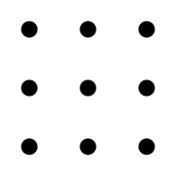 Opdracht: Verbind de negen stippen met vier rechte lijnen (verticaal, horizontaal of diagonaal) zonder je pen van het papier te halen. Achterliggende idee van de opdracht: De meeste mensen zoeken de oplossing binnen het denkbeeldige vierkant, terwijl het alleen mogelijk is om de oefening op te lossen door buiten het vierkant lijnen te trekken. Dit kun je gebruiken om het idee van vooronderstellingen uit te leggen. Mogelijke definitie van vooronderstellingen: Ideeën of gevoelens waar mensen al dan niet bewust van uitgaan als ze naar de wereld kijken en als ze denken. Mogelijke vervolgoefening (klassikaal): Wat is/zijn de vooronderstelling(en) in de volgende uitspraken:Sla jij je zus nog steeds?Het is verkeerd om mensenvlees te eten, maar het is prima om dierenvlees te eten. De zin van het leven kun je nooit achterhalenOpdracht bij onderdeel 4. Filmpje met Bas Haring over de vraag Wie ben ik?
Zie het filmpje Hoe kun je op de wc uitgroeien tot groot filosoof met Bas Haring.  https://www.youtube.com/watch?v=fKFSTPjh0Q8 (1:30-6:00) Opdracht bij het filmpje: Schrijf de vraag en de redenering van Britt opWaarom is Britt een echte filosoof? Opdracht bij onderdeel 5. Discussie in tweetallen over de vraag Wie ben ik?Instructie: Bespreek de onderstaande vragen met elkaar.Schrijf bij elke vraag een argument voor én een argument tegen op en vervolgens jullie standpunt(en).Omcirkel één vraag waar je graag over door zou willen discussiëren. Vragen:Bepaalt een naam wie je bent?Kun je in de spiegel zien wie je bent?Bepaalt je uiterlijk (ogen, neus, mond, haar enz.) wie je bent?Welke rol speelt je lichaam bij wie/wat je bent?Kun je jezelf veranderen?Kun je je uiterlijk veranderen?Kun je ervoor kiezen wat je leuk vindt?Kun je je vrienden zelf kiezen?Zijn mensen vrij om te doen en laten wat ze willen?Zijn dieren zich op een andere manier bewust van hun bestaan? Zo ja, wat is het verschil?Is het leven anders omdat er een einde aan komt? Hoe komt het dat we ons pas echt van ons bestaan bewust worden als er iets ergs gebeurt (bv. een ziekte)?